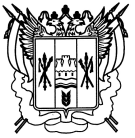 Российская ФедерацияРостовская областьЗаветинский районмуниципальное образование «Савдянское сельское поселение»Администрация Савдянского сельского поселения Постановление№8226.12.2023									     х. СавдяВ соответствии с Федеральными законами от 06.10.2003 № 131-ФЗ «Об общих принципах организации местного самоуправления в Российской Федерации», от 25.12.2008 № 273-ФЗ «О противодействии коррупции», Уставом муниципального образования «Савдянское сельское поселение» и в целях обеспечения исполнения Национальной стратегии противодействия коррупции, утвержденной Указом Президента Российской Федерации от 13.04.2010 № 460 «О Национальной стратегии противодействия коррупции и Национальном плане противодействия коррупции на 2010 - 2011 годы» ПОСТАНОВЛЯЮ:1.Утвердить перечень функций органов местного самоуправления муниципального образования «Савдянское сельское поселение», осуществление которых связано с коррупционными рисками (далее – перечень) согласно приложению. 2. Ведущему специалисту по общим вопросам Администрации Савдянского сельского поселения (Д.А. Литвинова) осуществлять ежегодную актуализацию (при необходимости) перечня с учетом положений методических рекомендаций по проведению оценки коррупционных рисков, возникающих при реализации функций.3. Настоящее постановление подлежит официальному опубликованию.4. Контроль за выполнением постановления оставляю за собойГлава АдминистрацииСавдянского сельского поселения                              Д.П. ГроменкоПостановление вносит ведущий специалист по общим вопросам	Приложение к постановлению АдминистрацииСавдянского сельского поселения	От 26.12. 2023 №82ПЕРЕЧЕНЬфункций органов местного самоуправления муниципального образования «Савдянское сельское поселение», осуществление которых связанос коррупционными рисками1. Размещение заказов на поставку товаров, выполнение работ и оказание услуг для муниципальных нужд муниципального образования «Савдянское сельское поселение».2. Осуществление муниципального надзора и контроля.3. Подготовка и принятие решений о распределении бюджетных ассигнований, субсидий, межбюджетных трансфертов, а также ограниченных ресурсов (квот, земельных участков и т.п.).4. Организация продажи муниципального имущества, иного имущества, принадлежащего муниципальному образованию «Савдянское сельское поселение».5. Регистрация имущества и ведение баз данных имущества.6. Предоставление муниципальных услуг гражданам и организациям.7. Выдача архивных справок.8. Мониторинг исполнения запретов и ограничений муниципальными служащими и работниками подведомственных учреждений.9. Осуществление организационно-распорядительных и административно-хозяйственных функций.10. Подготовка и визирование проектов муниципальных правовых актов.11. Подготовка и (или) принятие решений по разработке и утверждению муниципальных программ, предусматривающих выделение бюджетных средств.12. Приём граждан на муниципальную службу, формирование кадрового резерва на замещение вакантных должностей муниципальной службы, аттестация и премирование сотрудников.Ведущий специалист по общим вопросам                    Д.А. ЛитвиноваОб утверждении перечня функций органов местного самоуправления муниципального образования «Савдянское сельское поселение», осуществление которых связано с коррупционными рисками